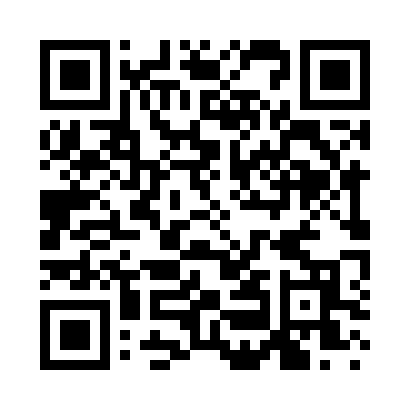 Prayer times for County Landing, Louisiana, USAWed 1 May 2024 - Fri 31 May 2024High Latitude Method: Angle Based RulePrayer Calculation Method: Islamic Society of North AmericaAsar Calculation Method: ShafiPrayer times provided by https://www.salahtimes.comDateDayFajrSunriseDhuhrAsrMaghribIsha1Wed5:056:191:034:437:489:012Thu5:046:181:034:437:489:023Fri5:036:171:034:437:499:034Sat5:026:161:034:437:509:045Sun5:016:151:034:437:509:056Mon5:006:141:034:437:519:067Tue4:596:131:024:437:529:078Wed4:576:131:024:437:539:089Thu4:566:121:024:447:539:0910Fri4:556:111:024:447:549:1011Sat4:546:101:024:447:559:1112Sun4:536:091:024:447:559:1213Mon4:536:091:024:447:569:1314Tue4:526:081:024:447:579:1415Wed4:516:071:024:447:589:1416Thu4:506:071:024:447:589:1517Fri4:496:061:024:447:599:1618Sat4:486:061:024:448:009:1719Sun4:476:051:024:448:009:1820Mon4:476:041:034:448:019:1921Tue4:466:041:034:448:029:2022Wed4:456:031:034:448:029:2123Thu4:446:031:034:448:039:2224Fri4:446:021:034:448:049:2225Sat4:436:021:034:458:049:2326Sun4:426:021:034:458:059:2427Mon4:426:011:034:458:069:2528Tue4:416:011:034:458:069:2629Wed4:416:001:034:458:079:2630Thu4:406:001:044:458:079:2731Fri4:406:001:044:458:089:28